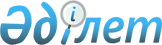 О некоторых вопросах передачи государственного имущества из республиканской собственности в коммунальную собственностьПостановление Правительства Республики Казахстан от 14 ноября 2018 года № 747.
      В соответствии с постановлением Правительства Республики Казахстан от 1 июня 2011 года № 616 "Об утверждении Правил передачи государственного имущества, закрепленного за государственными юридическими лицами, из одного вида государственной собственности в другой" Правительство Республики Казахстан ПОСТАНОВЛЯЕТ:
      1. Передать в установленном законодательством порядке из республиканской собственности в коммунальную собственность города Шымкент государственный пакет акций акционерного общества "Аэропорт Шымкент" в размере 100 (сто) процентов. 
      2. Комитету государственного имущества и приватизации Министерства финансов Республики Казахстан совместно с акиматом города Шымкент в установленном законодательством порядке принять необходимые меры, вытекающие из настоящего постановления.
      3. Внести в некоторые решения Правительства Республики Казахстан следующие изменения и дополнения:
      1) в постановлении Правительства Республики Казахстан от 12 апреля 1999 года № 405 "О видах государственной собственности на государственные пакеты акций и государственные доли участия в организациях" (САПП Республики Казахстан, 1999 г., № 13, ст. 124):
      перечень акционерных обществ и хозяйственных товариществ, государственные пакеты акций и доли которых отнесены к коммунальной собственности, утвержденный указанным постановлением: 
      дополнить разделом и строкой, порядковый номер 1079, следующего содержания:
      "город Шымкент
      1079 АО "Аэропорт Шымкент";
      в перечне акционерных обществ и хозяйственных товариществ, государственные пакеты акций и доли участия которых остаются в республиканской собственности: 
      в разделе "Южно-Казахстанская область" слова "Южно-Казахстанская область" заменить словами "Туркестанская область";
      строку, порядковый номер 301, исключить;
      2) в постановлении Правительства Республики Казахстан от 30 декабря 2015 года № 1141 "О некоторых вопросах приватизации на 2016 - 2020 годы" (САПП Республики Казахстан, 2015 г., № 77-78-79, ст. 588.):
      в перечне организаций республиканской собственности, подлежащих приватизации, утвержденном указанным постановлением:
      в разделе "Министерство финансов Республики Казахстан":
      строку, порядковый номер 65.7, исключить.
      перечень организаций коммунальной собственности, предлагаемых к передаче в конкурентную среду:
      дополнить разделом и строкой, порядковый номер 441.1, следующего содержания:
      "Акимат города Шымкент" 
      "441.1 Акционерное общество "Аэропорт Шымкент".
      4. Настоящее постановление вводится в действие со дня его подписания.
					© 2012. РГП на ПХВ «Институт законодательства и правовой информации Республики Казахстан» Министерства юстиции Республики Казахстан
				
      Премьер-Министр
Республики Казахстан 

Б. Сагинтаев
